ZAMIERZENIA DYDAKTYCZNO- WYCHOWAWCZE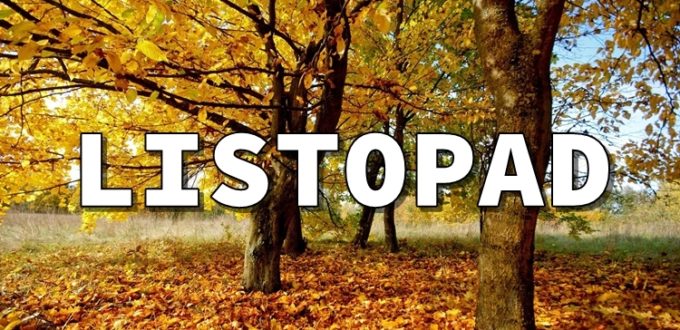 Tydzień 1: JESIENNE NASTROJE-  rozwijanie myślenia logicznego poprzez rozwiązywanie zagadek logicznych -poznanie litery „i” małej i wielkiej; pisanej i drukowanej - dostrzeganie rytmicznej organizacji czasu w stałych następstwach dnia i nocy, pór roku, dni tygodnia, miesięcy,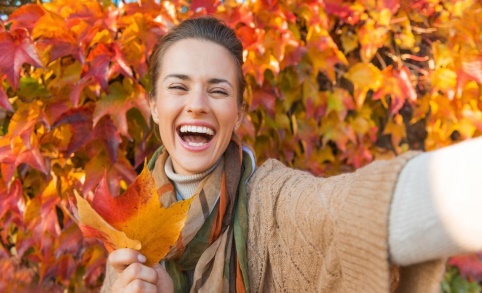 - nazywanie kolejno pór roku, dni tygodnia, miesięcy; określanie aktualnej pory roku, miesiąca, dnia tygodnia,- dodawanie i odejmowanie w zakresie 10 z wykorzystaniem palców lub innych zbiorów zastępczych,- różnicowanie stron ciała – prawej i lewej.           Tydzień 2:  POLSKA, OJCZYZNA MOJA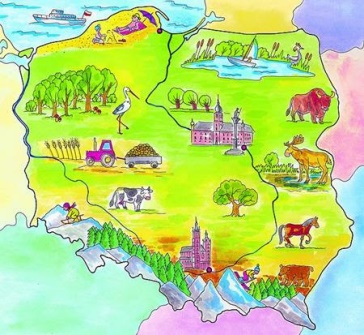 -wskazywanie na mapie konturu Polski, -wzbogacenie słownika o pojęcia: godło, flaga, herb, hymn-kształtowanie poczucia przynależności narodowej-poznanie i utrwalenie nazwy i położenia na mapie swojej miejscowości oraz swojego adresu-doskonalenie sprawności manualnych poprzez  wykonywanie                                          prac plastycznychTydzień 3: DBAMY O ZDROWIEW 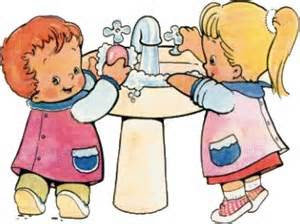 - rozumienie znaczenia higieny osobistej,przejawianie aktywności w zakresie propagowania zdrowego stylu życia,- wymienianie zdrowych produktów oraz produktów szkodzących zdrowiu- rozwijanie umiejętności liczenia; zapoznanie z zapisem cyfrowym liczby 5- zapoznanie z literą t: małą i wielką, drukowaną i pisaną,Tydzień 4: MOJE DOMOWE ZWIERZĄTKO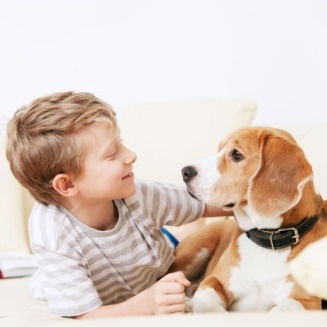 - poznanie pracy weterynarza - rozwijanie ekspresji twórczej poprzez formowanie z bryły postaci zwierzęcia - poznanie zapisu graficznego głoski d- litery D, d- zachęcanie do odczytywania prostych wyrazów- uświadomienie  roli psa w życiu człowieka